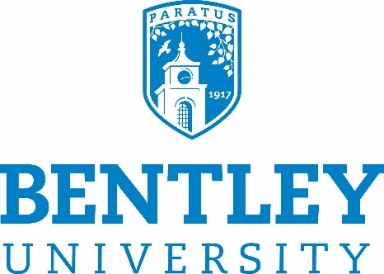 Please fill in the blanks on the form below and mail or paste it into the body of an email and send to your local paper(s).  Include as much information as you would like. Thank you.

Bentley University Names Local Students to Honors Lists for Spring 2019 SemesterPUBLICATION: (Name of media outlet)       							DATE:												FOR IMMEDIATE RELEASEWaltham, MA (Grassroots Newswire) Date ______________– Bentley University President, Alison Davis-Blake, along with Dean of Business, Michael Johnson-Cramer, and Dean of Arts and Sciences, Rick Oches, recently announced the names of local residents who were honored for their outstanding academic achievement in the Spring 2019 semester.The following resident from your readership was recognized:(Your name) __________________________________________To be named to the President's List, a full-time student must have a grade point average of 3.7 or higher with no course grade below 3.0 during the term.To be named to the Dean's List, a full-time student must have a grade point average of 3.3 or higher with no course grade below 2.0 during the term.BENTLEY UNIVERSITY is one of the nation’s leading business schools, dedicated to preparing a new kind of business leader with the technical skills, global perspective and ethical standards required to make a difference in an ever-changing world. Bentley’s diverse arts and sciences program combined with an advanced business curriculum prepares graduates to make an impact in their chosen fields. The university enrolls approximately 4,000 undergraduate and 1,000 graduate students. The Princeton Review ranked Bentley #1 in the United States in both career services and internships and Bloomberg BusinessWeek ranked Bentley a top 10 undergraduate business school.   ###CONTACT: [your name and telephone number or email address]--END--